363126, Республика Северная Осетия – Алания, с.Кармадон, ул. У.С. Дзгоева 1,http://www.ams-karmadon.ru, e-mail kkarmadon@mail.ruПОСТАНОВЛЕНИЕ №315.03.2021г.	с.Кармадон Об утверждении муниципальной программы «Профилактика терроризма и экстремизма, а также минимизация и (или) ликвидация последствий проявления терроризма и экстремизма  на территории Кармадонского сельского поселения Пригородного района РСО-Аланияна 2021-2025 годы»В соответствии с Федеральным законом от 06.03.2011 № 35-ФЗ «О противодействии терроризму», Федеральным законом т 06.10.2003 г. № 131-ФЗ «Об общих принципах организации местного самоуправления в Российской Федерации», Федеральным законом  от 25.07.2002 г. № 114-ФЗ «О противодействии экстремистской деятельности  п о с т а н о в л я е т:1. Утвердить муниципальную  программу «Профилактика терроризма и экстремизма, а также минимизация и (или) ликвидация последствий проявления терроризма и экстремизма  на территории Кармадонского сельского поселения Пригородного района РСО-Алания на 2021-2025 годы»2. Настоящее постановление вступает в силу после его официального опубликования.Глава администрации Кармадонского сельского поселения					К.А.Кациев   Утвержденапостановлением администрацииКармадонского сельского поселенияот 15.03.2021г. № 3Муниципальная программа«Профилактика терроризма и экстремизма, а также минимизация и (или) ликвидация последствий проявления терроризма и экстремизма  на территории Кармадонского сельского поселения Пригородного района РСО-Алания  на 2021-2025 годы»ПАСПОРТОбщая характеристика социально-экономической сферы реализации муниципальной программы        В современных условиях терроризм является одной из основных угроз национальной безопасности Российской Федерации, что определяет необходимость противодействия ему на всех направлениях.        Терроризм, как одно из тягчайших проявлений преступности, представляет реальную угрозу общественной безопасности, подрывает авторитет органов местного самоуправления и оказывает негативное влияние на все сферы общественной жизни. Его проявления вызывают социальную напряженность, влекут затраты населения, организаций и предприятий на ликвидацию прямого и косвенного ущерба от преступных деяний.         Муниципальная программа является важным направлением реализации принципов целенаправленной, последовательной работы по консолидации общественно-политических сил, национально-культурных, культурных и религиозных организаций и обеспечению безопасности граждан.      Мероприятия муниципальной программы направлены на повышение уровня антитеррористической защищенности объектов, уменьшение проявлений экстремизма и негативного отношения к лицам других национальностей и религиозных конфессий, формирование у населения внутренней потребности в толерантном отношении к людям других национальностей и религиозных конфессий на основе ценностей многонационального российского общества, культурного самосознания, принципов соблюдения прав и свобод человека, улучшение информационно-пропагандистского обеспечения деятельности по профилактике терроризма и экстремизма.      Работа Кармадонского сельского поселения по антитеррористической  деятельности направлена на выявление и устранение условий и предпосылок, способствующих подготовке и осуществлению террористических актов, а также практическую подготовку и координацию действий, сил и средств по ликвидации и минимизации их возможных последствий.      В соответствии со статьей 14 Федерального закона от 6 октября 2003 года N 131-ФЭ "Об общих принципах организации местного самоуправления в Российской Федерации" одним из основных вопросов местного значения является: участие в профилактике терроризма и экстремизма, а также в минимизации и (или) ликвидации последствий проявлений терроризма и экстремизма на территории сельского поселения.       Системный подход к мерам, направленным на предупреждение, выявление, устранение причин и условий, способствующих терроризму и экстремизму, совершению правонарушений, является одним из важнейших условий улучшения социально- экономической ситуации в сельском поселении. Для реализации такого подхода необходим программно-целевой метод, позволяющий разработать и реализовать комплекс мероприятий, взаимоувязанных по ресурсам, исполнителям и срокам исполнения, добиться наибольшей эффективности и результативности в решении задач, направленных на совершенствование системы предупреждения терроризма и экстремизма, минимизации его последствий на территории Кармадонского сельского поселения.       Характерными недостатками по обеспечению безопасности на ряде объектов социальной сферы, являются: отсутствие тревожной кнопки, систем оповещения, металлических дверей и надежного ограждения. Имеют место недостаточные знания и отсутствие навыков посетителей и работников правилам поведения в чрезвычайных ситуациях, вызванных проявлениями терроризма.     Наиболее проблемными остаются вопросы, связанные с выполнением мероприятий, направленных на обеспечение безопасности, требующих вложения значительных финансовых средств.2. Приоритеты  муниципальной политики в сфере реализации муниципальной программы, цель, целевые показатели, описание ожидаемых конечных результатов, сроки и этапы реализации муниципальной целевой программы    Одними из основных приоритетов муниципальной политики являются безопасность граждан и укрепление общественного правопорядка на территории Кармадонского сельского поселения, которые гарантируют обстановку спокойствия, согласованности и ритмичности общественной жизни.Основными целями Программы являются:- противодействие терроризму и экстремизму и безопасность граждан, проживающих на территории Кармадонского сельского поселения;- совершенствование системы профилактических мер антитеррористической и антиэкстремистской направленности; - предупреждение террористических проявлений на территории сельского поселения;  - повышение антитеррористической защищенности потенциально опасных объектов, мест массового пребывания людей и объектов жизнеобеспечения населения.Основными задачами Программы являются:-  усиление антитеррористической защищенности объектов социальной сферы; - проведение воспитательной, пропагандистской работы с населением сельского поселения, направленной на предупреждение террористической и экстремистской деятельности, повышение бдительности;- минимизация и (или) ликвидация последствий проявлений терроризма;- повышение уровня межведомственного взаимопонимания по профилактике терроризма и экстремизма. Целевые показатели муниципальной программы:- взаимодействие с правоохранительными органами по вопросам профилактики противодействия терроризму и экстремизму;- количество материалов антитеррористической и антиэкстремистской направленности, опубликованных в средствах массовой информации;- количество проведенных с несовершеннолетними общепрофилактических мероприятий по противодействию терроризму и экстремизму;- доля муниципальных учреждений, находящихся в ведении муниципального образования, обеспеченных средствами антитеррористической защищенности объектов (видеонаблюдение, периметральное ограждение, кнопки тревожной сигнализации, металлообнаружители и т.д.), от общего количества муниципальных учреждений.Значения целевых показателей реализации муниципальной программы приведены в приложении N 1 к муниципальной целевой  программе.          Программа носит социальный характер, основными критериями ее эффективности являются антитеррористическая безопасность населения, объектов экономики и социальной сферы Кармадонского сельского поселения и профилактика экстремистской деятельности.     Социальная и бюджетная эффективность реализации Программы оценивается по следующим критериям:- соответствие плановых значений показателей конечного результата выполнения Программы фактическим значениям показателей;- степень достижения запланированных результатов.     Социальный эффект от реализации мероприятий Программы будет выражен в удовлетворении потребности жителей Кармадонского сельского поселения в защищенности от актов терроризма и проявлений экстремизма, повышении степени толерантности общества.     Выполнение Программы создаст условия для дальнейшего укрепления социально-политической стабильности общества, законности и правопорядка, межнационального и межконфессионального согласия в Кармадонского сельском поселении.    Ожидаемые результаты реализации муниципальной программы:- снижение возможности совершения террористических актов и экстремистских проявлений на территории сельского поселения;- повышение информированности населения о принимаемых органами местного самоуправления мерах по сохранению социально-политической стабильности, недопущению проявлений экстремизма и терроризма, укреплению межнационального, межэтнического и межконфессионального согласия и единства сообщества;- создание системы технической защиты объектов, находящихся в муниципальной собственности.     Исполнение мероприятий, предусмотренных Программой, позволит решить наиболее острые проблемы, стоящие перед администрацией Кармадонского сельского поселения и обществом, в части создания положительных тенденций повышения уровня антитеррористической и антиэкстремистской устойчивости поселения, что в результате окажет непосредственное влияние на укрепление общей безопасности. Сроки реализации муниципальной программы - 2021 - 2025 годы.  3. Обобщенная характеристика основных мероприятий муниципальной программы3.1. Основное мероприятие муниципальной программы - участие в реализации государственной политики в области профилактики терроризма и экстремизма, создание условий для комплексной антитеррористической безопасности на территории Кармадонского сельского поселения.Программа включает мероприятия по приоритетным направлениям в сфере профилактики терроризма и экстремизма:- информационно-пропагандистское сопровождение и методическое обеспечение профилактики терроризма и экстремизма;- организационно-технические мероприятия.3.1.1. Информационно-пропагандистское сопровождение и методическое обеспечение профилактики терроризма и экстремизма:В целях реализации данного направления Программы запланировано проведениеследующих мероприятий:- информирование населения о профилактике терроризма и экстремизма через памятки, листовки, сходы граждан;- проведение лекций и бесед в сельской библиотеке, направленных на профилактику проявлений терроризму и экстремизму, преступлений против личности, общества, государства;- распространение памяток, листовок среди населения «Терроризм – угроза обществу»;- подготовка и размещение в местах массового пребывания граждан информационных материалов о действиях в случае возникновения угроз террористического характера, а также размещение соответствующей информации на информационных стендах.- приобретение и распространение наглядно-агитационной продукции (плакатов, памяток, листовок, стендов) о порядке и правилах поведения населения при угрозе возникновения террористических актов.3.1.2. Организационно-технические мероприятия В целях реализации данного направления Программы запланировано проведение следующих мероприятий:- проведение обследования потенциально опасных объектов, объектов соцкультбыта, пустующих домов на территории Кармадонского сельского поселения;- обеспечение антитеррористической безопасности граждан в период подготовки и проведения выборных кампаний, праздничных, культурных, спортивных мероприятий с массовым участием граждан.3.2. Профилактика терроризма и экстремизма в подростковой и молодежной среде, в том числе:- организация и проведение воспитательной и просветительской работы среди детей и молодежи, направленной на профилактику терроризма и экстремизма;- проведение с молодежной аудиторией встреч, семинаров, круглых столов, тематических акций в рамках празднования Дня солидарности в борьбе с терроризмом, демонстрация документально-публицистических фильмов, направленных на разъяснение сущности терроризма, воспитание уважительного отношения к представителям других национальностей и конфессий.3.3. Усиление антитеррористической защищенности объектов, находящихся в собственности и ведении сельского поселения, в том числе:- проведение проверок по антитеррористической защищенности на объектах, находящихся в муниципальной собственности или ведении органов местного самоуправления;- обеспечение выполнения требований антитеррористической защищенности подведомственных объектов, находящихся в муниципальной собственности или ведении органов местного самоуправления;План реализации муниципальной программы приведен в приложении N 2 к муниципальной целевой программе. 4. Нормативное обеспечение программыПравовую основу для реализации программы определили:а) Федеральный закон от 06.03.2011 № 35-ФЗ «О противодействии терроризму»;б) Федеральный закон  от 06.10.2003. № 131-ФЗ «Об общих принципах организации местного самоуправления в Российской Федерации»;в) Федеральный закон от 25.07.2002. № 114-ФЗ «О противодействии экстремистской деятельности»;г) Указ Президента Российской Федерации от 15.02.2006 г. № 116 «О мерах по противодействию терроризму»;5. Ресурсное обеспечение Программы     Ресурсное обеспечение муниципальной программы осуществляется за счет средств бюджета Кармадонского сельского поселения.       Объемы финансирования муниципальной программы подлежат уточнению при формировании бюджета Кармадонского сельского поселения на соответствующие годы.6. Система программных мероприятий                                                                                                                                                                                                                                                                                                                      Приложение № 1к муниципальной программе«Целевые показатели реализации муниципальной  программы"Профилактика терроризма и экстремизма, а также минимизация и (или) ликвидация последствий их проявлений на территории Кармадонского сельского поселения"Приложение № 2 к муниципальной  программе План реализации муниципальной программы "Профилактика терроризма и экстремизма, а также минимизация и (или) ликвидация последствий их проявлений на территории  Кармадонского сельского поселения"УæрæсейыФедерациРеспубликæЦæгатИрыстон – АланиГорæтгæрон районыХъæрмæдоны хъæуыбынæттонхиуынаффæйадыадминистраци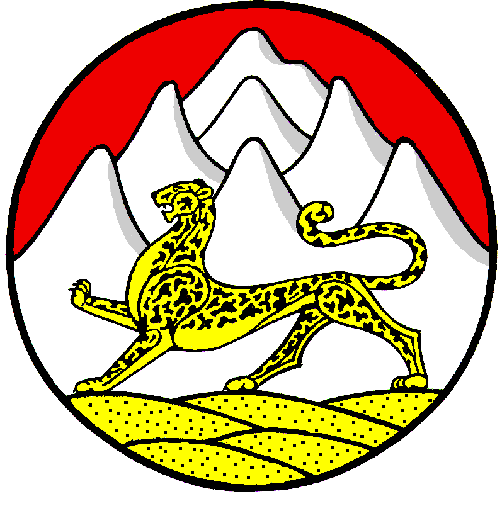 Российская ФедерацияРеспубликаСеверная Осетия – АланияАдминистрация местногосамоуправленияКармадонсакогосельского поселенияПригородного районаНаименование программыМуниципальная программа «Профилактика терроризма и экстремизма, а также минимизация и (или) ликвидация последствий проявления терроризма и экстремизма  на территории Кармадонского сельского поселения Пригородного района РСО-Алания на 2021-2025 годы»Основание разработки программы-Федеральный закон от 06.03.2011 № 35-ФЗ «О противодействии терроризму»;- Федеральный закон т 06.10.2003 г. № 131-ФЗ «Об общих принципах организации местного самоуправления в Российской Федерации»;- Федеральный закон  от 25.07.2002 г. № 114-ФЗ «О противодействии экстремистской деятельности»;- Указ Президента Российской Федерации от 15.02.2006 г. № 116 «О мерах по противодействию терроризму»;Заказчик программыАдминистрация Кармадонского сельского поселения Пригородного района РСО-АланияРазработчик программыАдминистрация Кармадонского сельского поселения Пригородного района РСО-АланияЦели программы- реализация государственной политики в области профилактики терроризма и экстремизма;- совершенствование системы профилактических мер антитеррористической направленности;- предупреждение террористических и экстремистских проявлений на территории поселения;повышение антитеррористической защищенности потенциально опасных объектов, мест массового пребывания людей и объектов жизнеобеспечения населения;- противодействие терроризму и экстремизму и безопасность граждан, проживающих на территории Кармадонского сельского поселенияЗадачи программы-усиление антитеррористической защищенности объектов социальной сферы;- проведение воспитательной, пропагандистской работы с населением сельского поселения, направленной на предупреждение террористической и экстремисткой деятельности, повышение бдительности;-повышение уровня межведомственного взаимопонимания по профилактике терроризма и экстремизма.Сроки реализации  программы2021-2025годыЦелевые показатели реализации муниципальной программы1. Взаимодействие с правоохранительными органами по вопросам профилактики противодействия терроризму и экстремизму.2. Количество материалов антитеррористической и антиэкстремистской направленности, опубликованных в средствах массовой информации.3. Количество проведенных с несовершеннолетними общепрофилактических мероприятий по противодействию терроризму и экстремизму.4. Доля муниципальных учреждений, находящихся в ведении муниципального образования, обеспеченных средствами антитеррористической защищенности объектов (видеонаблюдение, кнопки тревожной сигнализации, и т.д.). Ожидаемые результаты от реализации программы1) Создание системы технической защиты объектов с массовым пребыванием граждан, в том числе повышение уровня антитеррористической защищенности объектов в местах массового пребывания граждан.2) Повышение информированности населения о принимаемых администрацией Кармадонского сельского поселения о мерах антитеррористического характера и правилах поведения в случае угрозы возникновения террористического акта,  создание условий для профилактики правонарушений экстремистской направленности.Источники финансированияФинансирование Программы осуществляется из бюджета Кармадонского сельского поселения Пригородного района РСО-АланияПо источникам финансирования:2021 – исходя из реальных возможностей бюджета2022 - исходя из реальных возможностей бюджета2023 - исходя из реальных возможностей бюджета2024 - исходя из реальных возможностей бюджета2025 – исходя из реальных возможностей бюджетаОтветственные исполнители программы- администрация Кармадонского сельского поселения Пригородного района РСО-АланияНаименование  мероприятийНаименование  мероприятийИсполнителиСроки исполненияСроки исполненияИсточники финансированияИнформационно-пропагандистское противодействие терроризму и экстремизмуИнформационно-пропагандистское противодействие терроризму и экстремизмуИнформационно-пропагандистское противодействие терроризму и экстремизмуИнформационно-пропагандистское противодействие терроризму и экстремизмуИнформационно-пропагандистское противодействие терроризму и экстремизмуИнформационно-пропагандистское противодействие терроризму и экстремизмуРазработка плана профилактических мер, направленных на предупреждение экстремистской деятельности, в том числе на выявление и последующее устранение причин и условий, способствующих осуществлению экстремистской деятельности на территории сельского поселенияРазработка плана профилактических мер, направленных на предупреждение экстремистской деятельности, в том числе на выявление и последующее устранение причин и условий, способствующих осуществлению экстремистской деятельности на территории сельского поселенияАдминистрация  Кармадонского сельского поселенияАдминистрация  Кармадонского сельского поселенияЕжегодноБез финансированияРаспространение памяток,листовок среди населения,обеспечение наглядной агитацией в учреждениях социальной сферыРаспространение памяток,листовок среди населения,обеспечение наглядной агитацией в учреждениях социальной сферыАдминистрация  Кармадонского сельского поселенияАдминистрация  Кармадонского сельского поселения2  раза в годБез финансированияИнформирование населения о профилактике терроризма и экстремизмаИнформирование населения о профилактике терроризма и экстремизмаГлава сельского поселенияГлава сельского поселенияЕжегодноБез финансированияСбор информации и принятие мер по факту выявления   деятельности религиозных организаций, сект экстремистской направленности на территории  сельского поселенияСбор информации и принятие мер по факту выявления   деятельности религиозных организаций, сект экстремистской направленности на территории  сельского поселенияАдминистрация  Кармадонского сельского поселенияАдминистрация  Кармадонского сельского поселенияпостоянноБез финансированияОрганизационно-технические мероприятияОрганизационно-технические мероприятияОрганизационно-технические мероприятияОрганизационно-технические мероприятияОрганизационно-технические мероприятияОрганизационно-технические мероприятияОрганизация и проведение тренировок, учений по действиям работников учреждений при обнаружении подозрительных предметовОрганизация и проведение тренировок, учений по действиям работников учреждений при обнаружении подозрительных предметовГлава сельского поселения)ежегодноежегодноБез финансированияПроведение комплексных обследований потенциально опасных объектов, соцкультбыта, пустующих домов на территории сельского поселенияПроведение комплексных обследований потенциально опасных объектов, соцкультбыта, пустующих домов на территории сельского поселенияАдминистрация  Кармадонского сельского поселенияежеквартальноежеквартальноБез финансированияПроведение социологических опросов среди населения на предмет выявления и обнаружения степени распространения экстремистских идей и настроенийПроведение социологических опросов среди населения на предмет выявления и обнаружения степени распространения экстремистских идей и настроенийАдминистрация  Кармадонского сельского поселенияежегодноежегодноБез финансированияОрганизация осмотра административных зданий, производственных и складских помещений  учреждений, организаций, а также прилегающих к ним территорий, других мест скопления населения на предмет выявления подозрительных предметовОрганизация осмотра административных зданий, производственных и складских помещений  учреждений, организаций, а также прилегающих к ним территорий, других мест скопления населения на предмет выявления подозрительных предметовГлава сельского поселения,постояннопостоянноБез финансированияПроведение совещаний при главе сельского поселения по вопросам профилактики террористических угроз на территории Кармадонского  сельского поселенияПроведение совещаний при главе сельского поселения по вопросам профилактики террористических угроз на территории Кармадонского  сельского поселенияГлава сельского поселенияПо мере необходимости но не реже 2-х раз в годПо мере необходимости но не реже 2-х раз в годБез финансированияФормирование системы противодействия идеологии терроризма и экстремизмаФормирование системы противодействия идеологии терроризма и экстремизмаФормирование системы противодействия идеологии терроризма и экстремизмаФормирование системы противодействия идеологии терроризма и экстремизмаФормирование системы противодействия идеологии терроризма и экстремизмаФормирование системы противодействия идеологии терроризма и экстремизмаМониторинг деятельности религиозных, молодежных обществ и политических организацийАдминистрация  Кармадонского  сельского поселенияАдминистрация  Кармадонского  сельского поселенияЕжегодноЕжегодноБез финансирования№ п/пНаименование показателяЕдиница измеренияБазовое значение показателейПланируемое значение показателей (на очередной финансовый год и плановый период)Планируемое значение показателей (на очередной финансовый год и плановый период)Планируемое значение показателей (на очередной финансовый год и плановый период)Планируемое значение показателей (на очередной финансовый год и плановый период)Планируемое значение показателей (на очередной финансовый год и плановый период)2021год2022год2023год2024год2025годЦель муниципальной программы: противодействие терроризму и экстремизму и безопасность граждан, проживающих на территории Кармадонского сельского поселенияЦель муниципальной программы: противодействие терроризму и экстремизму и безопасность граждан, проживающих на территории Кармадонского сельского поселенияЦель муниципальной программы: противодействие терроризму и экстремизму и безопасность граждан, проживающих на территории Кармадонского сельского поселенияЦель муниципальной программы: противодействие терроризму и экстремизму и безопасность граждан, проживающих на территории Кармадонского сельского поселенияЦель муниципальной программы: противодействие терроризму и экстремизму и безопасность граждан, проживающих на территории Кармадонского сельского поселенияЦель муниципальной программы: противодействие терроризму и экстремизму и безопасность граждан, проживающих на территории Кармадонского сельского поселенияЦель муниципальной программы: противодействие терроризму и экстремизму и безопасность граждан, проживающих на территории Кармадонского сельского поселенияЦель муниципальной программы: противодействие терроризму и экстремизму и безопасность граждан, проживающих на территории Кармадонского сельского поселенияЦель муниципальной программы: противодействие терроризму и экстремизму и безопасность граждан, проживающих на территории Кармадонского сельского поселенияВзаимодействие с правоохранительными органами по вопросам профилактики противодействия терроризму и экстремизмуда/нетдадададададаКоличество материалов антитеррористической и антиэкстремистской направленности, опубликованных в средствах массовой информацииед.011223Количество проведенных с несовершеннолетними общепрофилактических мероприятий по противодействию терроризму и экстремизмуед.111222Доля муниципальных учреждений, находящихся в ведении муниципального образования, обеспеченных средствами антитеррористической защищенности объектов (видеонаблюдение, периметральное ограждение, кнопки тревожной сигнализации, металлообнаружители и т.д.), от общего количества муниципальных учреждений%1005050757575№ п/пНаименованиеИсполнитель мероприятияОбъем средств на реализацию муниципальной программы на очередной финансовый год и плановый период (тыс. рублей)Объем средств на реализацию муниципальной программы на очередной финансовый год и плановый период (тыс. рублей)Объем средств на реализацию муниципальной программы на очередной финансовый год и плановый период (тыс. рублей)Объем средств на реализацию муниципальной программы на очередной финансовый год и плановый период (тыс. рублей)Объем средств на реализацию муниципальной программы на очередной финансовый год и плановый период (тыс. рублей)Планируемое значение показателя реализации муниципальной программы на очередной финансовый год и плановый периодПланируемое значение показателя реализации муниципальной программы на очередной финансовый год и плановый периодПланируемое значение показателя реализации муниципальной программы на очередной финансовый год и плановый периодПланируемое значение показателя реализации муниципальной программы на очередной финансовый год и плановый периодПланируемое значение показателя реализации муниципальной программы на очередной финансовый год и плановый период2021 г2022 г2023 г2024 г2025 г2021 г2022 г2023 г2024 г2025гЦель муниципальной программы: противодействие терроризму и экстремизму и безопасность граждан, проживающих на территории Кармадонского сельского поселенияЦель муниципальной программы: противодействие терроризму и экстремизму и безопасность граждан, проживающих на территории Кармадонского сельского поселенияЦель муниципальной программы: противодействие терроризму и экстремизму и безопасность граждан, проживающих на территории Кармадонского сельского поселенияЦель муниципальной программы: противодействие терроризму и экстремизму и безопасность граждан, проживающих на территории Кармадонского сельского поселенияЦель муниципальной программы: противодействие терроризму и экстремизму и безопасность граждан, проживающих на территории Кармадонского сельского поселенияЦель муниципальной программы: противодействие терроризму и экстремизму и безопасность граждан, проживающих на территории Кармадонского сельского поселенияЦель муниципальной программы: противодействие терроризму и экстремизму и безопасность граждан, проживающих на территории Кармадонского сельского поселенияЦель муниципальной программы: противодействие терроризму и экстремизму и безопасность граждан, проживающих на территории Кармадонского сельского поселенияЦель муниципальной программы: противодействие терроризму и экстремизму и безопасность граждан, проживающих на территории Кармадонского сельского поселенияЦель муниципальной программы: противодействие терроризму и экстремизму и безопасность граждан, проживающих на территории Кармадонского сельского поселенияЦель муниципальной программы: противодействие терроризму и экстремизму и безопасность граждан, проживающих на территории Кармадонского сельского поселенияЦель муниципальной программы: противодействие терроризму и экстремизму и безопасность граждан, проживающих на территории Кармадонского сельского поселенияЦель муниципальной программы: противодействие терроризму и экстремизму и безопасность граждан, проживающих на территории Кармадонского сельского поселенияОсновное мероприятие муниципальной программы: участие в реализации государственной политики в области профилактики терроризма и экстремизма, создание условий для комплексной антитеррористической безопасности на территории Кармадонского о сельского поселенияОсновное мероприятие муниципальной программы: участие в реализации государственной политики в области профилактики терроризма и экстремизма, создание условий для комплексной антитеррористической безопасности на территории Кармадонского о сельского поселенияОсновное мероприятие муниципальной программы: участие в реализации государственной политики в области профилактики терроризма и экстремизма, создание условий для комплексной антитеррористической безопасности на территории Кармадонского о сельского поселенияОсновное мероприятие муниципальной программы: участие в реализации государственной политики в области профилактики терроризма и экстремизма, создание условий для комплексной антитеррористической безопасности на территории Кармадонского о сельского поселенияОсновное мероприятие муниципальной программы: участие в реализации государственной политики в области профилактики терроризма и экстремизма, создание условий для комплексной антитеррористической безопасности на территории Кармадонского о сельского поселенияОсновное мероприятие муниципальной программы: участие в реализации государственной политики в области профилактики терроризма и экстремизма, создание условий для комплексной антитеррористической безопасности на территории Кармадонского о сельского поселенияОсновное мероприятие муниципальной программы: участие в реализации государственной политики в области профилактики терроризма и экстремизма, создание условий для комплексной антитеррористической безопасности на территории Кармадонского о сельского поселенияОсновное мероприятие муниципальной программы: участие в реализации государственной политики в области профилактики терроризма и экстремизма, создание условий для комплексной антитеррористической безопасности на территории Кармадонского о сельского поселенияОсновное мероприятие муниципальной программы: участие в реализации государственной политики в области профилактики терроризма и экстремизма, создание условий для комплексной антитеррористической безопасности на территории Кармадонского о сельского поселенияОсновное мероприятие муниципальной программы: участие в реализации государственной политики в области профилактики терроризма и экстремизма, создание условий для комплексной антитеррористической безопасности на территории Кармадонского о сельского поселенияОсновное мероприятие муниципальной программы: участие в реализации государственной политики в области профилактики терроризма и экстремизма, создание условий для комплексной антитеррористической безопасности на территории Кармадонского о сельского поселенияОсновное мероприятие муниципальной программы: участие в реализации государственной политики в области профилактики терроризма и экстремизма, создание условий для комплексной антитеррористической безопасности на территории Кармадонского о сельского поселенияОсновное мероприятие муниципальной программы: участие в реализации государственной политики в области профилактики терроризма и экстремизма, создание условий для комплексной антитеррористической безопасности на территории Кармадонского о сельского поселенияИнформационно-пропагандистское сопровождение и методическое обеспечение профилактики терроризма и экстремизма, в том числеАдминистрация Кармадонского сельского поселения1.1Размещение информационных материалов на официальном сайте Кармадонского сельского поселения, освещение в СМИ мероприятий антитеррористической направленностиАдминистрация Кармадонского сельского поселения-----112221.2.Приобретение и распространение наглядно-агитационной продукции (плакатов, памяток, листовок, стендов) о порядке и правилах поведения населения при угрозе возникновения террористических актовАдминистрация Кармадонского сельского поселения-----дададададаУчастие в командно-штабных учениях по отработке вопросов взаимодействия при проведении первоначальных мероприятий по пресечению террористических актовАдминистрация  Кармадонского сельского поселения-----дададададаУчастие в реализации плана противодействия идеологии терроризмаАдминистрация Кармадонского сельского поселения-----дададададаОбеспечение антитеррористической безопасности граждан в период подготовки и проведения выборных кампаний, праздничных, культурных, спортивных мероприятий с массовым участием гражданАдминистрация Кармадонского сельского поселения-----дададададаПрофилактика терроризма и экстремизма в подростковой и молодежной среде, в том числе:5.1.Организация и проведение воспитательной и просветительской работы среди детей и молодежи, направленной на профилактику терроризма и экстремизмаРаботники администрации -----дадададада5.2.Проведение с молодежной аудиторией встреч, семинаров, круглых столов, тематических акций в рамках празднования Дня солидарности в борьбе с терроризмом, демонстрация документально-публицистических фильмов, направленных на разъяснение сущности терроризма, воспитание уважительного отношения к представителям других национальностей и конфессийРаботники администрации 444--дададададаУсиление антитеррористической защищенности объектов, находящихся в собственности и ведении сельского поселения в том числе:Администрация Кармадонского сельского поселения-----дадададада6.1.Проведение проверок по антитеррористической защищенности и обеспечению охраны, пропускного и внутриобъектового режимов на объектах, находящихся в муниципальной собственности или ведении органов местного самоуправленияАдминистрация Кармадонского сельского поселения-----дадададада6.2.Обеспечение выполнения требований антитеррористической защищенности подведомственных объектов, находящихся в муниципальной собственности или ведении органов местного самоуправленияАдминистрация Кармадонского сельского поселения-----дадададада